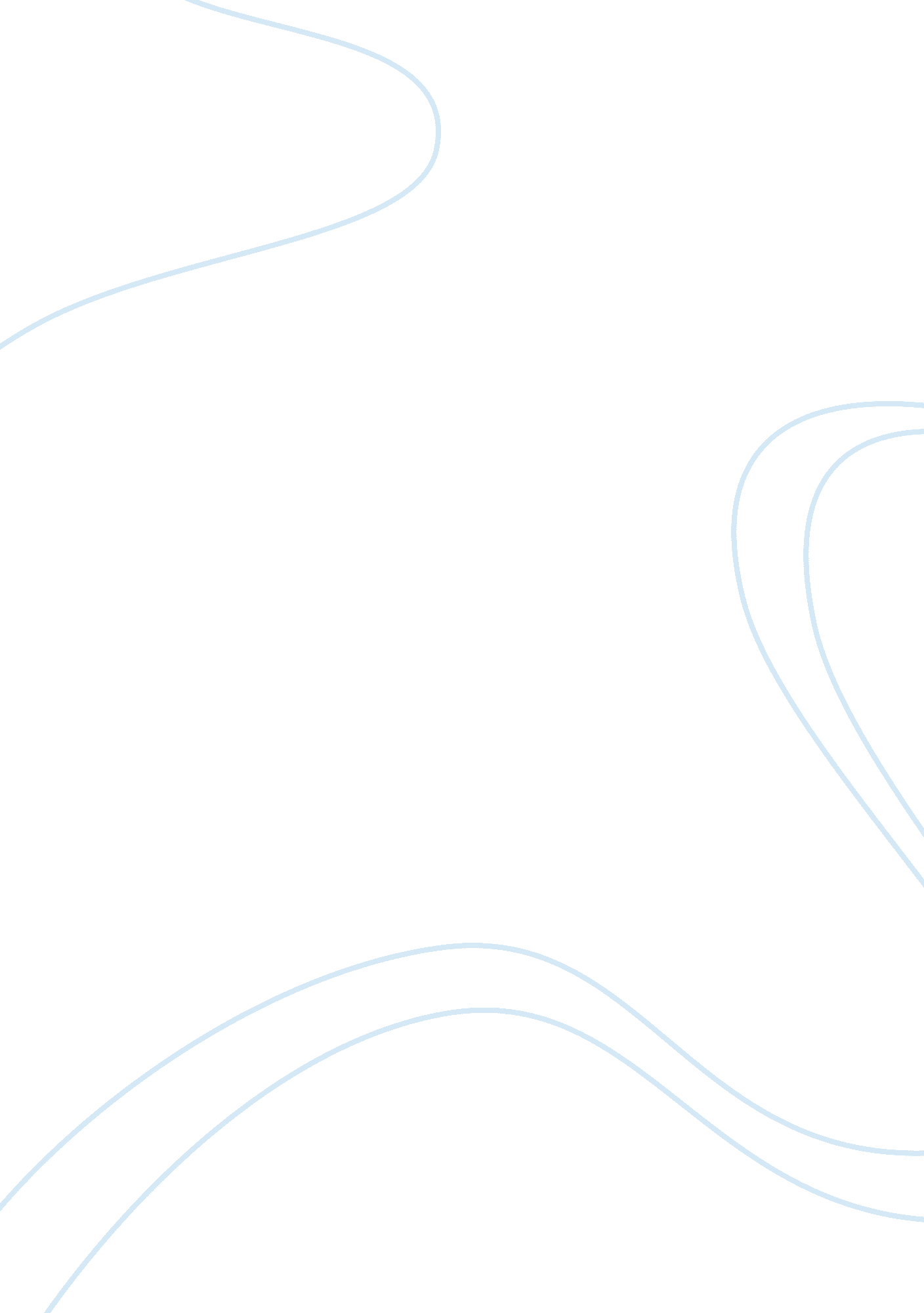 Population environment resource 3 - need in 12 hours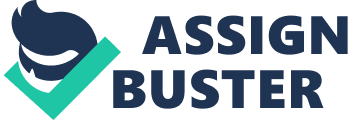 The U. S. government should have the right to regulate the amount of energy (gas, electric, etc) that each person is allowed to use to accommo national security needs and environmental protection: 
An ally to securing our daily life and our future 
Energy is used in almost everything, in cars, at home, in the office. It is used in productions of food supply, development of countries and in everyday living. Sources of energy can be limited or unlimited. Unlimited energy source are energy coming from the sun and wind. Limited resources are fuel and gas. With this, it is imperative that we all save energy since it is more of a limited resource. Energy conservation promotes economic growth since the savings are used to improve fuel efficiency for personal consumption and industrial consumption, thus even lowering the cost of energy (Seitz, p. 123). But the biggest benefit in conservation of energy in a personal level is the personal savings that one can have. For example, instead of spending money on gas for your car, you can save money for a family vacation. 
Most countries, like Germany and the United States, has experienced an energy crisis (Nolan, p. 98). Because of this, the cost of energy began to increase because of the monopoly of this trade. With that, it is evident that energy becomes a controversial issue since the entire nation is using it for whatever purpose it may serve them, like in industrialization or just simply a family’s everyday living, like cooking or watching TV. Aside from the increasing price of fuel and energy because of high consumption, it also impacts the environment in such a way that it pollutes the environment. Energy used proved to produce high levels of carbon dioxide and other gases that is detrimental for human health (Davies and Mazurek, p. 237). With this, it can be concluded that high energy consumption coupled with its effects on the national economy and the environment jeopardizes the national security. 
The government has been developing projects for energy efficiency through the use of alternative energy resources. One form of energy saving program that the government is pushing is the use of solar energy. Since it is an unlimited resource, even if there is a high energy consumption based on the solar power, it will not affect the limited natural resources that we have (Peddle, p. 18). Also, it will increase the savings that the nation will have since the individuals are not purchasing and ordering fuel and gas, which costs a considerable amount of money. 
Aside from controlling the use fuel through by improving fuel efficiency in cars, it is also important that the government look into the energy consumption of each individual. Even if each person uses a fuel-efficient vehicle, if they have a high consumption of gas, then it would defeat the purpose of the conservation of energy. With this, it is beneficial that the government should take a root cause analysis of why individuals consume a large amount of energy in their daily living. With this, it would be easier to create action plans and develop energy-saving programs that will enable the society to save more energy to be used for future projects that will continue developing and improving our way of living. Not only will this be able to address personal concerns in budgeting, it will also lessen the harmful effects of gas and fuel consumption on the environment and secure our lives even better. 
Everything starts from the smallest thing. It creates a ripple effect as an advantage for the nation. Since individuals are the majority of energy users, regulating the use of energy in that level will have a great positive effect in the consumption and conservation of energy on a national level. 
References 
Davies, J. and Mazurek, J. Pollution control in the United States: Evaluating the system. Washington, DC: Resources for the Future, 1998. 
Nolan, P. Capitalism and freedom: The contradictory character of globalisation. NY: Anthem Press, 2008. 
Peddle, M. Does government need to be involved in primary and secondary education: evaluating policy options using market role assessment. London: Routledge, 2000. 
Seitz, J. Global issues: an introduction, 2nd ed. MA: Blackwell Publishers, 2002. 